A döntés-tervezetet véleményezte és az alábbi szempontok szerint tartalmáért felelősséget vállal:A Polgármester elé terjeszthető:        		jegyzőA döntés indokolása:A környezet védelmének általános szabályairól szóló 1995. évi LIII. törvény 46. § (1) bekezdés e) pontja és az 51. § (3) bekezdésében foglaltaknak megfelelően a települési önkormányzatoknak a lakóhelyi környezet állapotáról évente tájékoztatniuk kell a lakosságot. A környezet állapotáról szóló tájékoztató a hatóságok, intézmények adatain alapul, továbbá tartalmazza a Móri Polgármesteri Hivatal Városfejlesztési és -üzemeltetési Iroda, a Depónia Kft. és a Fejérvíz Zrt. munkája során szerzett tapasztalatait és a környezetvédelmi tárgyú közigazgatási eljárások adatainak feldolgozását is.A törvényben foglaltak alapján Mór Város környezeti állapotáról szóló 2020. évi tájékoztató elkészült, mely a határozat-tervezet mellékleteként megismerhető.Mór Városi Önkormányzat Képviselő-testületének hatáskörében eljáróMór Város Polgármestere …/2021. (….) határozataMór város környezeti állapotáról szóló tájékoztató tárgyábanA Kormány által 27/2021. (I. 29.) Korm. rendelettel kihirdetett veszélyhelyzetre tekintettel, a katasztrófavédelemről és a hozzá kapcsolódó egyes törvények módosításáról szóló 2011. évi CXXVIII. törvény 46. § (4) bekezdésében foglaltak alapján a képviselő-testület hatáskörében eljárva az alábbi döntést hozom:Mór Város környezeti állapotáról szóló 2020. évi tájékoztatót a határozat melléklete szerinti tartalommal elfogadom, az abban foglaltakkal egyetértek.Felkérem a jegyzőt, hogy gondoskodjon a város honlapján a tájékoztató közzétételéről. Határidő: 2021.02.28.Felelős: jegyző (Városfejlesztési és -üzemeltetési Iroda)	Fenyves Péter	Dr. Taba Nikoletta	polgármester	jegyzőElőterjesztés mellékleteTájékoztató a környezet állapotárólA környezet védelméről szóló 1995. évi LIII. törvény 46.§ (1) bekezdés e) pontja értelmében a települési önkormányzat illetékességi területén a környezet védelme érdekében elemzi, értékeli a környezet állapotát és arról szükség szerint, de legalább évente egyszer tájékoztatja a lakosságot.A környezet állapotáról szóló tájékoztató a hatóságok, intézmények adatain alapul, továbbá tartalmazza Mór Városi Önkormányzat Városfejlesztési és -üzemeltetési Irodája, a Depónia Kft és a FEJÉRVÍZ ZRT. munkája során szerzett tapasztalatokat és a környezetvédelmi tárgyú közigazgatási eljárások adatainak feldolgozását is.1. Vízellátás, szennyvízkezelés Ivóvízellátás 2020.                                                   m3 /év	  	       m3/nap       Bodajk (Kajmáti) I.sz. kút              	   360 749 m3                          986 m3/nap               Bodajk (Kajmáti) II.sz. kút                         1 332 244 m3                       3 640 m3/nap       Bodajk III.sz. kút                               	   143 812 m3                           393 m3/nap        Szolgáltatott vízmennyiség Móron 2020. évben:	836 653 m31.2 Szennyvízelvezetés, szennyvíztisztítás Éves szennyvízelvezetés adata 2020. évben: 606 363   m3Mór központi belterületen a csatornahálózat teljes mértékben kiépített, a közüzemi szennyvízcsatorna-hálózatba bekapcsolt lakások aránya a városban 100%. A városhoz tartozó településrészek, (Árkipuszta, Tímárpuszta, Felsődobos) nem rendelkeznek csatornahálózattal.  A móri szennyvíztisztító telep tisztított szennyvíz befogadója a Káposzta ér. Cél a jelenlegi technológiával elérhető legkisebb szennyvízterhelés kibocsátása a felszíni vizekbe. Minden kibocsátási paraméter tekintetében jelentősen az előírt határérték alatt működik a szennyvíztisztító telep. Folyamatosan monitoring méréseket végez a FEJÉRVÍZ ZRT.A szennyvíztisztító telepre befolyó szennyvizek mennyiségi és minőségi jellemzői 2020. január 1. – 2020. december 31. Mór szennyvíztisztító telep elszállított víztelenített iszap minőségForrás: Fejérvíz Zrt 2.Hulladékgazdálkodás 2.1 Hulladékgyűjtés 2006. szeptember 19-én 168 település összefogásában létrejött a Közép-Duna Vidéke Hulladékgazdálkodási Önkormányzati Társulás, melynek feladata a térség települési szilárd hulladékgazdálkodási feladatainak integrált ellátása, valamint az ennek megvalósítását szolgáló közös pénzalap létrehozása. A társulásnak Mór városa is a tagja.A Társulási Megállapodás IV/3.1 b. pontja szerint a hulladékkezelési közszolgáltatás szervezése keretében a társulás feladata a hulladékkezelési Közszolgáltató kiválasztása és a vele való szerződéskötés. A Társulás ezen feladatainak eleget téve 2013. november 25-én megjelent ajánlati felhívást tett közzé, melyet követően közbeszerzési eljárás keretében kiválasztotta a nyertes ajánlattevőket, melyekkel szerződést kötött.A kiírt pályázat nyertes ajánlattevője a Depónia - VHG Konzorcium.  A konzorciumi megállapodás szerint Mór város közszolgáltatója a Depónia Hulladékkezelő és Településtisztasági Kft (8000 Székesfehérvár, Sörház tér 3.).A közszolgáltató 100 %-ban önkormányzati tulajdonú társaság.A közszolgáltatás útvonala a település belterületi állandó lakosú és bejelentett üdülőingatlanok utcái. A települési szilárd hulladékokat összegyűjti, elszállítja és ártalmatlanítja. A települési szilárd hulladék a Csala-pusztai lerakón kerül ártalmatlanításra. Gyűjtött hulladékfajták:Települési hulladék 			EWC 20 03 01Biológiailag lebomló hulladék 		EWC 20 02 01Papír és karton				EWC 20 01 01Műanyag csomagolási 			EWC 15 01 02Lom 					EWC 20 03 07Üveg					EWC 20 01 02A lakossági szemétszállítást 120 l-es gyűjtőedényhez rendszeresített tömörítő lapos gépjárművel végzik. A nagyvárosias lakóterületekről a közterületeken elhelyezett 1,1 m3-es konténerekkel történik a gyűjtés. Lomtalanítás a Közszolgáltatóval előre egyeztetett napon, évi 2 alkalommal házhoz menő jelleggel történik március 1. - október 31. között. Az elszállítandó hulladék mennyisége legfeljebb 3 m3 lehet. Elektronikai hulladék gyűjtése a Közszolgáltatóval egyeztetett módon történik.A lomtalanítás szervezésével teszik lehetővé, hogy az ingatlan tulajdonosai ellenőrizhető módon váljanak meg feleslegessé vált tárgyaiktól.A lakóépületek használatba vételét követően az ingatlantulajdonosok közszolgáltatáshoz kapcsolódó igénybevételi és fizetési kötelezettsége a használatbavételi engedély jogerőre emelkedésétől fennáll, melyről a Depónia Kft-t az illetékes hatóság tájékoztatja. Az illegális hulladéklerakások felszámolását Mór Városi Önkormányzat folyamatosan végzi a Mór-Holding Kft és a közfoglalkoztatottak bevonásával. Saját forrásból 441 m3 illegálisan lerakott hulladékot szállítottunk el a város közigazgatási területéről. 2020. évben összesen 8 887 000.-Ft-ot fordítottunk a hulladéklerakók felszámolására, illetve a lakótelepeken és a szelektív gyűjtő szigeteken kihelyezett, elhagyott lakossági lom, kommunális hulladék elszállítására és ártalmatlanítására.  Sajnos a lakók a lakások felújítása során keletkező építési törmeléket, redőnyöket, régi bútorokat stb. rendszeresen a közterületen helyezik el, melyek elszállítása igen nagy költséget jelent az Önkormányzatnak.A települési hulladékkal kapcsolatos hulladékkezelési helyi közszolgáltatásról szóló rendelet alapján, a város területén a települési folyékony hulladékra vonatkozó kötelező helyi közszolgáltatás teljesítésére jogosult, illetőleg kötelezett közszolgáltató PATAKOM Kft. (8073 Csákberény, Kossuth L. u. 16.). A közszolgáltató a rendeletben meghatározott díjak alkalmazásával végzi tevékenységét. 2.2 Szelektív hulladékgyűjtés A szelektív hulladékgyűjtés lakosság körében való terjedését jelzi, hogy a kihelyezett 5 db hulladékgyűjtő sziget tárolókapacitása bővült. A szigeteken külön konténerben gyűjtjük a műanyag, az üveg és a papír, illetve a kartoncsomagolási hulladékokat.2020. február hónapban a lakótelepi övezetben 60 db új szelektív hulladékgyűjtő edény kihelyezése történt meg. A kihelyezések helyszíne a meglévő kommunális gyűjtők közvetlen környezete. Az 1100 literes edényzetek a Közép-Duna Vidéke Hulladékgazdálkodási Önkormányzati Társulás által kerültek beszerzésre a csomagolási hulladékok gyűjtésének biztosítása érdekében.Az edények egységesen kék színűek, azokba papír, műanyag és fém csomagolási hulladék is belekerülhet.2013. évtől a családi házas övezetben bevezetésre került a házhoz menő szelektív hulladékgyűjtés, melynek keretében műanyag, fém, illetve papír csomagolóanyag gyűjtése valósul meg. A zsákok begyűjtése havonta két alkalommal történt. 2020. október-november hónapban 3500 család kapott 120 l-s szelektív hulladékgyűjtő edényt, mely felváltotta a zsákos gyűjtést.A műanyag és papír hulladékot együtt gyűjti be a közszolgáltató, mely a lerakón kerül utóválogatásra. Ebben a gyűjtési rendszerben több a hasznosítható hulladék, mint a gyűjtőszigeteken, kevesebb tovább nem hasznosítható hulladékot tartalmaz, mivel ebben az esetben a lakosság a szelektíven gyűjtött hulladékát egyénileg helyezi ki a szállítási napon. 2020. évi hulladékszállítási adatok, MÓRForrás: Depónia Kft2.3 Zöldhulladék és biológiailag lebomló hulladék2020. december 12-én városi zöldhulladékgyűjtést hirdettünk, mely során 70 t lombot és ágat szállítottunk el a lakosságtól 3 110 000.-Ft-ért.Családi házas övezetben bevezetésre került, hogy évente nyolc zsák zöldhulladékot a közszolgáltató elszállít.2.4 Veszélyes hulladékok  A veszélyes hulladékok keletkezésének, nyilvántartásának, gyűjtésének, kezelésének ellenőrzése, az ezzel kapcsolatos hatósági feladatok ellátása az illetékes kormányhivatal környezetvédelmi és természetvédelmi főosztály hatáskörébe tartozik. A közszolgáltató a lakosság részére évente egy alkalommal biztosít elektronikai hulladékgyűjtést a Vénhegy u. 1. sz. telephelyen.  2.5 Állati melléktermékek begyűjtése, ártalmatlanításaA lezárt települési dögkút 2015. április hónapban elbontásra került. Az engedéllyel rendelkező I. kategóriába sorolt állati eredetű melléktermék gyűjtő a móri szennyvíztelep mellett került kialakításra, az Önkormányzat a Fejérvíz ZRT-vel üzemelteti.  500 l-es konténer került kihelyezésre, a begyűjtött hulladékot az ATEV ZRT. szállítja el és ártalmatlanítja. A lakosság minden nap 8.00-18.00 óráig, 150 kg-os súlyhatárig helyezhet el állati tetemet.3. Levegőtisztaság – védelem A levegő minőségét hetente a Fejér Megyei Kormányhivatal Népegészségügyi Főosztálya vizsgálja. A Polgármesteri Hivatal (8060 Mór, Szent István tér 6.) területén és a Kórház utcában egy-egy darab manuális mérőpont működik, ahol NO2 mérése történik. A népegészségügyi főosztály a mérési adatokat a http://levegominoseg.hu/manualis-merohalozat honlapon tartja nyilván. 2020. évre vonatkozóan adatokat a Fejér Megyei Kormányhivatal Népegészségügyi Főosztály biztosította. 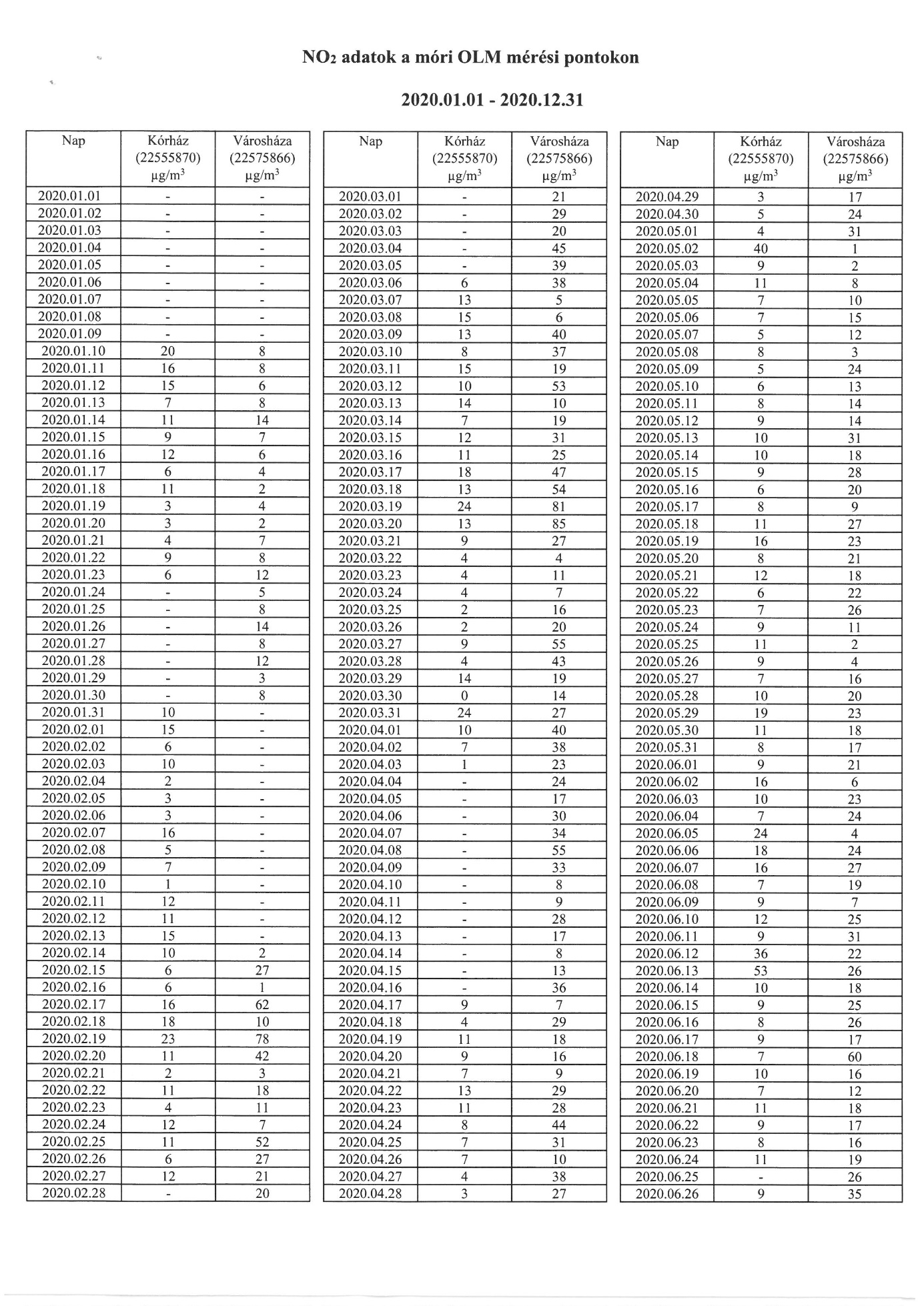 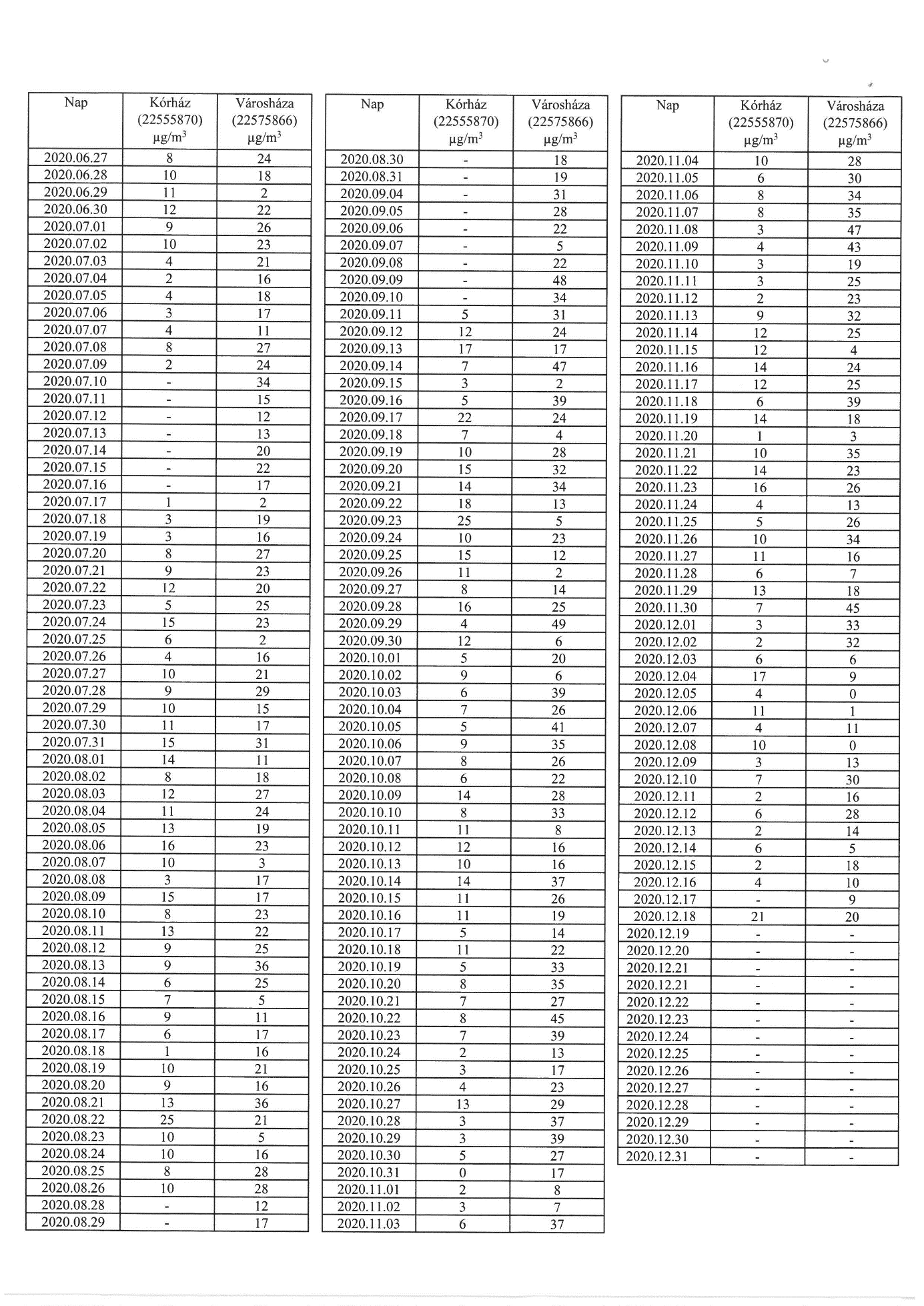 Lakossági légszennyezés A lakossági légszennyezés a korszerű fűtőberendezéseknek köszönhetően nem jelentős. Helyi rendeletben szabályozott a háztartási fűtési tevékenységgel okozott légszennyezésre, valamint az avar és kerti hulladék égetésére vonatkozó szabályok 2020. évben hatályon kívül helyezésre kerültek.Tettenérés és lakossági bejelentés esetén minden esetben eljárást indítunk a környezetünket szennyezők ellen. Ipari légszennyezés A 306/2010. (XII.23.) Korm. rendelet hatálya alá tartozó bejelentés köteles légszennyező pontforrásokat a Fejér Megyei Kormányhivatal Környezetvédelmi és Természetvédelmi Főosztálya tartja nyilván. A város területén számos bejelentésre nem kötelezett pontforrás is üzemel. Kibocsátási adatok összesítése. Forrás OKIR. Adatok csak a 2019. évre vonatkozóan állnak rendelkezésre.4. Felszíni vízfolyások védelmeMór-Bodajki vízfolyás 2019-2020. évi adatok nem állnak rendelkezésünkre.Mérési eredmények 2018.Forrás: OKIR.HU5. Zaj- és rezgésvédelem A zajvédelmi hatáskört a környezeti zaj és rezgés elleni védelem egyes szabályairól szóló 284/2007. (X. 29.) Korm. rendelet határozza meg. A szabályozás a rendelet 1. mellékletében meghatározott tevékenységekkel (pl.: építés, gépjárműjavítás, kereskedelem, vendéglátás, szabadidős tevékenység) kapcsolatos zajvédelmi ügyekben a település önkormányzat jegyzőjét ruházza fel hatáskörrel. 6 Élővilág védelme 6.1 Helyi és országos jelentőségű védett természeti területekA település területén Mór Városi Önkormányzat Képviselő-testülete 2015. decemberében helyi jelentőségű védett természeti területté nyilvánította a Móri-víz Völgy Természetvédelmi Területet és a Vajal-forrás és Környéke Természetvédelmi Területet. A védett területek természetvédelmi kezelését a Képviselő-testület által felkért Móri-Árok Természeti Öröksége Alapítvány végzi.Városunk része a Vértes Tájvédelmi Körzetnek, mint országos jelentőségű védett természeti területnek, a Vértesi Naturpark területének, illetve az alábbi Natura 2000 területeknek:13. Móri-árok (HUDI20033) Natura 2000 - Különleges Madárvédelmi Területek Natura 2000 - Különleges Természetmegőrzési Területek A területek helyrajzi számos listája az „európai közösségi jelentőségű természetvédelmi rendeltetésű területekkel érintett földrészletekről” szóló 14/2010. (V. 11.) KvVM rendelet tartalmazza.6.2 Zöldfelület gondozás A város közigazgatási határain belül 598 340 m2 zöldterület gondozását végzi a Városfejlesztési és -üzemeltetési Iroda, vállalkozó és a közmunka programban résztvevők bevonásával. A parkfenntartási munkákat az Önkormányzat saját cégével, a Mór-Holding Kft-vel végzi 2016. június 1-től. A szerződés keretében 573 047 m2 gyep, 900 m2 egynyári virág, 2000 m2 rózsa, 5855 m2 cserje, 2530 m2 nem szilárd burkolat fenntartását végzik.Játszóterek fenntartását és üzemeltetését a Városfejlesztési és Üzemeltetési Iroda látja el. A közterületeken és az intézmények területén lévő játszótéri eszközök megfelelnek a szabvány előírásainak. Éves ellenőrzésüket a Magyar Szabványügyi Testület látja el.A város szélén a külterületi utak mentén évente kétszer végeztünk fűnyírást: Borút, Kecske-hegy, Vén-hegy, Páskomi dűlő, borhordó út (szeméttelep mögötti út), Csókakői út, Győri út, Fehérkereszt útja. Minden év tavaszán és őszén meghirdetjük az egy család-egy fa faültetési akciót. Az Önkormányzat biztosítja a lakosok által kiválasztott fát, az ültetés és a fa gondozása a lakosság feladata.2020. évben 150 db fát biztosítottunk a lakosság részére. November 7. és 14-én a Móri Városvédő és Szépítő Egyesület kezdeményezésére móri családok bevonásával mintegy 60 db hársfa csemete került elültetésre a 81-es bekötő út mellett. A megkezdett munkát a kerékpárút megépülte után, várhatóan 2021. őszén fejezik be.Az előző évekhez hasonlóan nagy gondot fordítottunk a parlagfű és más allergén gyomok visszaszorítására. Az Önkormányzat tulajdonában lévő ingatlanok gyomtalanítását a Városfejlesztési- és Üzemeltetési Iroda végeztette. Az elhanyagolt ingatlanok tulajdonosait határozatban szólítottuk fel gyommentesítési kötelezettségükre. Az ingatlanok tulajdonosai a felszólítást követően elvégezték a gyomtalanítást. Egy esetben rendeltünk el kényszer kaszálást.6.3 Környezeti nevelés Óvodáink csatlakoztak az MME által meghirdetett Madárbarát Óvoda programhoz. 2020. évben a pandémia miatt a közösségi rendezvényeink elmaradtak.6.4 Civil és külső szervezetekkel folytatott együttműködés „Mór városközpont rehabilitáció” c. pályázat kapcsán rendszeresen megrendezésre kerül a Szent István park területén a Lamberg Kastély Kulturális Központ szervezésében, a Móri-árok Természeti Öröksége Alapítvány, valamint Szarvas Éva és Bódy Gábor közreműködésével a „Környezetvédelmi és madárbarát nap”. A rendezvény során a kihelyezésre került mintegy 30 db madárodú és 2 db madáretető karbantartását végezték el szűk körben a veszélyhelyzet korlátozásai miatt. A Vértes Tábor körüli területen az Erdőmentő Alapítvány mintegy 30 db madárodút és 15 db pele odút helyezett ki. Gyermekek és felnőttek számára rendszeresen megtartott rendezvényeken ellenőrzik, takarítják az odúkat. Ismeretterjesztő előadásokat, kirándulást szerveznek a résztvevők számára.Az Erdőmentő Alapítvány tagjai évente többször hulladékgyűjtést szerveznek a Vértes és a város körüli területeken. Mór, 2021. február 4.Fenyves PéterpolgármesterDátumirodavezető neve, aláírásaszakmai2021. február …..……………………………..Schmidt Norbertgazdasági-pénzügyi2021. február …..……………………………...Zámodics Péterjogi2021. február …..……………………………...dr. Taba Nikolettahatározat-tervezet száma: 1 DBhatározat-tervezet száma: 1 DBHatározat-tervezet tárgya:Tájékoztató Mór város környezeti állapotárólHatározatot kapja:Önkormányzati Iroda – 2példányVárosfejlesztési és –üzemeltetési Iroda – 2 példányPénzügyi Iroda – 1 példány Mintavétel helye:Mór, Bejövő szennyvízMór, Bejövő szennyvízDátum:2020.01.01. - 2020.12.31.2020.01.01. - 2020.12.31.MinimumMaximumDarabÁtlagKémiapH (-)78,4247,79230-es ülep (ml/l)5402422,333NH4-N (mg/l)421242483,875Össz, N (mg/l)1151182116,500Ö,szervetl,N (mg/l)431242484,333Összes P (mg/l)4,8242412,942Száraza, (mg/l)1300259041677,500Oldotta, (mg/l)1060132041142,500Lebegőa, (mg/l)24012704535Izz,veszt, (mg/l)57018404955Izz,vesz, (%)43,971453,725BiológiaBOI 5 (mg/l)32080052496,346BakteriológiaTechnológiaiEgyébSZ O E (mg/l)2597463,250KOI (kromátos) (mg/l)7003500241256,250Össz, Nitrogén (mg/l)6519522122,773Mintavétel helye:Mór, Préselt iszapMór, Préselt iszapDátum:2020.01.01. - 2020.12.31.2020.01.01. - 2020.12.31.MinimumMaximumDarabÁtlagKémiaSzárazag, (g/kg)1462074167,750Izz,veszt, (g/kg)1161422129Izzít,v, (%)79,585,5282,500Ö,Nitrogén (g/kg)12,312,3112,300Cu (mg/kg sza,)2374463327,333Ni (mg/kg sza,)2743235Cd (mg/kg sza,)2,62,722,650Zn (mg/kg sza,)7198723813,667Pb (mg/kg sza,)3344238,500Fe (mg/kg sza,)2326232612326Cr (mg/kg sza,)1957238Higany (mg/kg)00,1340,058Molibdén (mg/kg sza,)4,36845,790Arzén (mg/kg sza,)08,8732,957Kobalt (mg/kg sza,)1,112,641,678Króm (mg/kg sza,)2128,6224,800Ólom (mg/kg sza,)2930,1229,550Cink (mg/kg sza,)6626621662Kadmium (mg/kg sza,)0020Nikkel (mg/kg sza,)1314,7213,850Réz (mg/kg sza,)1651651165Szelén (mg/kg sza,)03,532,267HulladékfajtaKözszolgáltatásból származó (kg)Eseti szállításÖmlesztett kommunális hulladék (települési vegyes)4.053.900720Ömlesztett kommunális hulladék (Lom)73.400Szelektíven gyűjtött papír209.400Szelektíven gyűjtött műanyag209.400Szelektíven gyűjtött fém209.400Szelektíven gyűjtött üveg43.900Szelektíven gyűjtött zöldhulladék187.000Szelektíven gyűjtött építési törmelék-139.700TÁRGYÉVKIBOCSÁTÁS KG/ÉVANYAGNEVANYAGKOD20196Metil-acetát / ecetsav-metil-észter /32020190Bután1032019176Összes szerves anyag C-ként (TOC)  (SPECIFIKUS)98020190Butilén-glikol / 1,4 bután-diol /36720192Salétromsav1820193Butil-alkohol  (primer-butanol)  / butanol-1 /308201937Dietil-amin413201944418Nitrogén oxidok ( NO és NO2 )  mint NO2320194307Szilárd anyag72019132Foszforsav242019337190019SZÉN-DIOXID99920191933C osztályba tartozó  anyagok összesen (SPECIFIKUS)93320190Etilén-glikol-monoetil-éter  / 2-etoxi-etanol; etil-glikol /1562019618Propilén-glikol-monometil-éter / metil-proxitol; 1-metoxi-2-propanol /73620193Nátrium-karbonát71620190Ammónia6201913Metil-alkohol / metanol /30020195Etil-alkohol / etanol /301201911Formaldehid3102019484Butil-acetát  / ecetsav-butil-észter /323201952-METOXI PROPIL-ACETÁT261201967Etil-benzol1572019291Izo-butil-acetát32620190Propán102201904,4-Difenil-metán-di-izocianát70320190Diklór-metán ( DCM )  / metilén-klorid /2052019127411Szén-monoxid220190Toluol-(2,4)-diizocianát  / 2,4-Toluol-diizocianát;  4-metil-m-fenilén-diizocianát;  4,4-Difenil-metán-di-izocianát /64220193Cink és vegyületei Zn-ként672019182Aceton3122019584Etil-acetát  / ecetészter; ecetsav-etil-észter /32120190Oktán106201946Izo-butil-alkoholok30420190Nikkel  és nem rákkeltő vegyületei Ni-ként35201954Nátrium-nitrát9420190Ón és vegyületei Sn-ként84201928Mangán és vegyületei  Mn-ként7720195Sztirol16020191Nátrium-hidroxid71520190Szelén és vegyületei Se-ként85201917Dimetil-amin40620190Króm és vegyületei Cr-ként ( kromátok is)4220190Butil-alkohol  ( szekunder-butanol ) / butanol-2 /2662019771Xilolok15220191Réz és vegyületei Cu-ként49201932909Kén-oxidok ( SO2 és SO3 ) mint SO2120190Nikkel és vegyületei Ni-ként8220190Metil-metakrilát / metakrilsav-metil-észter /641201989769Paraffin-szénhidrogének C9-től59820191Metil-ciklohexán14320190N,N-Dimetil-formamid401201937Ásványolaj gőzök53020190Ólom és szervetlen vegyületei Pb-ként52201916Benzin mint C, ásványolajból500201925Metil-izobutil-keton / 4-metil-2-pentanon; izobutil-metil-keton /3162019293Izo-propil-alkohol30720195Metil-etil-keton / 2-butanon /3132019550Összes szénhidrogén -kivéve CH4- C-ban kifejezve97320190METOXI ETIL-(2)-ACETÁT (METIL-CELLOSZOLV-ACETÁT)26020190Sósav és egyéb szervetlen gáznemű klór vegyületek, kivéve klór és cián-klorid HCl-ként1620190Kénsav-kénsav gőzök  (SPECIFIKUS)122019222Diaceton-alkohol31720190Tetrahidrofurán46920190Vanádium és vegyületei V-ként882019382Toluol15120190Fenol35120190Kadmium és vegyületei Cd-ként4620193Butil-diglikol / dietilén-glikol-monobutiter /72920196Ciklohexanon31520191264Etilén-glikol-monobutil-éter / 2-butoxi-etanol;butil-glikol /36020190Fluor gőz vagy -gáznemű szervetlen vegyületei (HF- ként)584AnyagnévMérésszámMértékegységMinimumMaximumÁtlagSzórásP90 percentilisPirén12mg/l0NaNNaNNaN0Krizén12mg/l0NaNNaNNaN0Szulfát4gramm/liter0,110,160,130,030,11Nitrát12gramm/liter0,010,050,020,010,01Ammónium12gramm/liter00,030,010,010Fluorén12mg/l0NaNNaNNaN0Acenaftén12mg/l0NaNNaNNaN0Zavarosság nefelometriás12NTU4,6916326,8243,225,98Terbutrin12mg/l0NaNNaNNaN0Ammónia-ammónium-nitrogén12gramm/liter00,0200,010Fluorantén12mg/l0NaNNaNNaN0Benz(a)antracén12mg/l0NaNNaNNaN0Kloroform12mg/l0NaNNaNNaN0Ammónia-ammónium-nitrogén12gramm/liter00,0200,010Átlátszóság (Íráspróba)12méter0,060,30,270,070,19Arzén (oldott)12mg/l000NaN0Vezetőképesség12mikroSiemens/centiméter8301 3601 135154,01963Összes keménység12CaOmg/l5427326,83110,35280,4Klorid12gramm/liter0,060,130,090,020,06Oldott oxigén (oxigén telítettségi százalék)12százalék19,5117,565,2232,6223,76Oxigén (oldott)12gramm/liter00,010,0100Szerves szén (TOC) összesen, mint összes C, vagy COD/312gramm/liter0,010,020,0100,01Hidrogén-karbonát12gramm/liter0,410,650,540,070,49Karbonát12gramm/liter0,010,020,0100,01Oxigénfogyasztás (KOId) eredeti12gramm/liter0,020,060,040,010,03Vízhőmérséklet12°C2,62512,957,475,95Összes nitrogén12mg/l00,030,010,010,01Metilorange-lúgosság (m-lúgosság)12mmol/liter6,710,78,961,168,01Fenolftalein-lúgosság (p-lúgosság)12mmol/liter00,30,040,090Összes foszfor12mg/l00,01000Nitrit12gramm/liter00,01000Nitrát-nitrogén (NO3-N)12gramm/liter00,01000Vízhőmérséklet12°C2,62512,957,475,95Összes nitrogén12mg/l00,030,010,010,01Metilorange-lúgosság (m-lúgosság)12mmol/liter6,710,78,961,168,01Fenolftalein-lúgosság (p-lúgosság)12mmol/liter00,30,040,090Összes foszfor12mg/l00,01000Nitrit12gramm/liter00,01000Nitrát-nitrogén (NO3-N)12gramm/liter00,01000Ásványi nitrogén12gramm/liter00,030,010,010Ortofoszfát12gramm/liter00,020,010,010